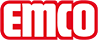 emco Bauemco vuilvangbak 5522CNtype5522CNmateriaaldikte ca. (mm)2,0opbouwEen vuilvangbak kan uit slechts één of uit meerdere vuilvangbakken bestaan, die in de breedte en looplengte, modulair gekoppeld kunnen worden. Naar optische en functionele eisen wordt de entreemat passend binnen het inbouwraam gemaakt.materiaalR.V.S. (V2A), waterdicht gelast met een vlakke ondergrond voor probleemloze reiniging.aanvullende gegevensDe oplegging voor de entreemat is in de vuilvangbak geïntegreerd.grotere afmetingenMeerdere delen worden ter plaatse tot één systeem gevoegd.afvoerputjeBij dit type vuilvangbak is geen afvoersysteem beschikbaar.totaalhoogte vuilvangbak24mmMax. bakdiepte uit één deel (mm)1300AfmetingenBakbreedte:……….mmBaklengte:……….mm (looplengte)contactemco Benelux B.V. · Divisie Bouwtechniek · Postbus 66, NL-5320 AB Hedel · Baronieweg 12b, NL-5321 JW Hedel · Tel. (+31) 073 599 8310 · België / Luxemburg: Tel. (+32) 056 224 978 · bouwtechniek@benelux.emco.de